DILWYN PARISH COUNCILClerk – Gwilym RipponEmail: clerk@dilwynparishcouncil.gov.ukWeb Site: http://www.dilwynparishcouncil.gov.uk/Members of Dilwyn Parish Council are summoned to attend an Ordinary Meeting of the Parish Council on Tuesday 2nd April 2019 at 7.30pm at St Mary’s School, Dilwyn AGENDA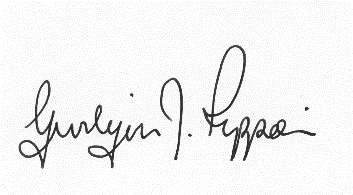 Gwilym J. Rippon, FSLCC, Cert He CegClerk to the Parish Council Agenda No.Agenda itemTo receive apologies. To receive declarations of interest.To receive any written requests for dispensations (if any). To receive the police report (if any).To receive the ward councillor’s report (if present).To receive questions from members of the publicTo approve the minutes of the last Parish Council meeting held on Tuesday 5th March 2019Information arising from the minutes.Correspondence received Financial matters.To receive the bank balances for the end of March 2019To discuss and decide invoices for payment as per scheduleHighways matters.Balfour Beatty.Work for LengthsmanPlanningP190792/FHApplication to replace existing front porch with slightly larger porch at Coronation Villa, Headlands, Pembridge, Leominster, Herefordshire HR6 9EJTo discuss ‘Dilwyn Walks’ Update on the Neighbourhood PlanItems for the next agenda.The CrownUpdateDate and time of next meeting.This will have to be after the normal date due to the elections suggest either 9th , 13th  or 16th May